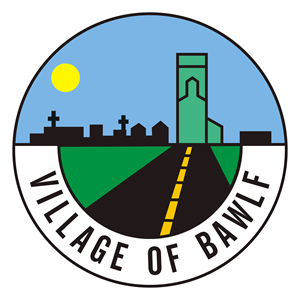 Office AssistantReporting to the CAO and/or Finance Officer, the Office Assistant shall be responsible for the management of the day to day office operations. Some of the major responsibilities include but are not limited to:Accounts Payable, Accounts Receivable, Cash Receipts, Taxes, Utilities BillingUtilities/Tax MaintenanceMonthly EFTBank DepositsAnnual Assessment and Tax NoticesRetention of records and informationCommunicate and deal with the publicPrepare Agenda for and attend, monthly Council MeetingsEconomic Development; CommunicationsQualifications:Mature, reliable, self-motivated, flexibleExperience in a municipal environmentPost Secondary Diploma in AccountingExperience in the use of Microsoft Word, Excel and OutlookCurrently, hours will be Mon-Thurs, 8:00-4:00. Starting wage is $18.00/hr.  Please submit your Cover Letter, Resume and References to:Tracy M. Ormsbee				Fax (780) 373-3798		CAO						email: cao@bawlf.comVillage of BawlfBox 40Bawlf, AB  T0B 0J0Applications will be accepted until the position is filled.   The Village thanks all applicants for their interest, however, only those selected for an interview will be contacted.